Source Account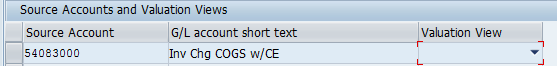 Target Accounts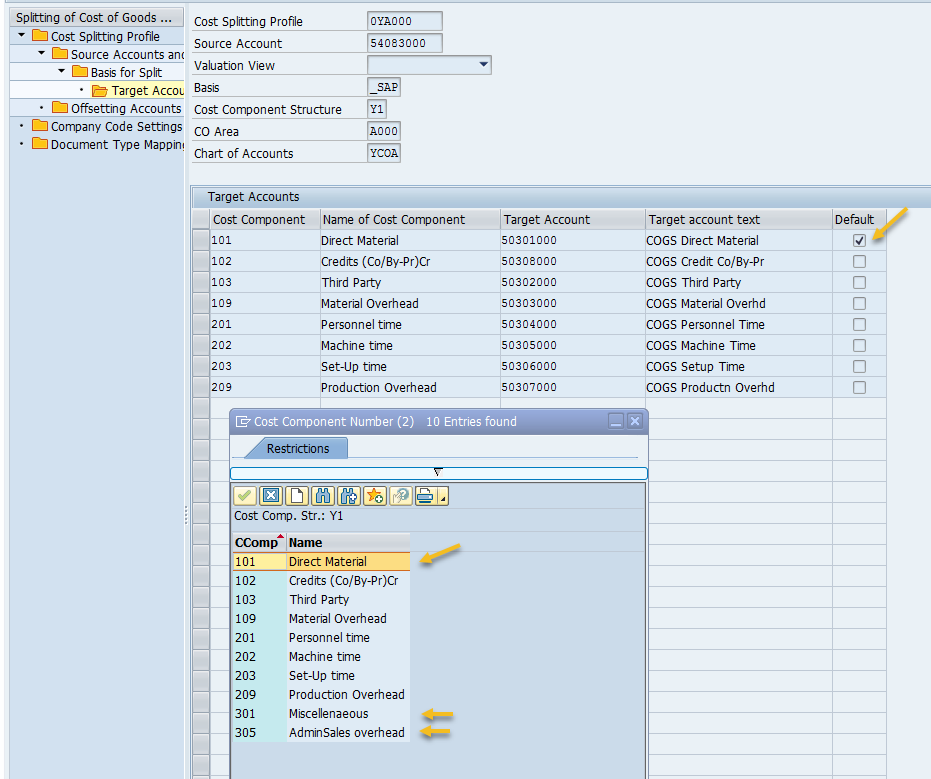 